PENGARUH HARGA DAN PROMOSI TERHADAP KEPUTUSAN PEMBELIAN DI DISTRO RECLAYS(Survey Pada Konsumen Distro Reclays Bandung)SIDANG AKHIRUntuk Memenuhi Persyaratan Penyusunan SkripsiGuna Memperoleh Gelar Sarjana EkonomiOleh:Kris Rustian144010138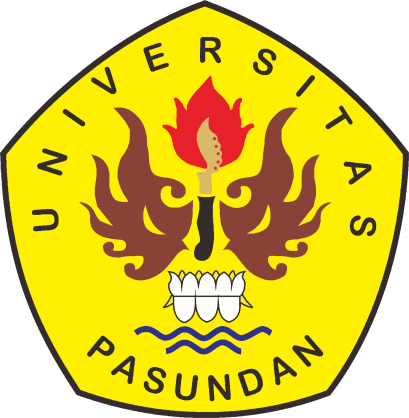 PROGRAM STUDI MANAJEMENFAKULTAS EKONOMI DAN BISNISUNIVERSITAS PASUNDANBANDUNG2020